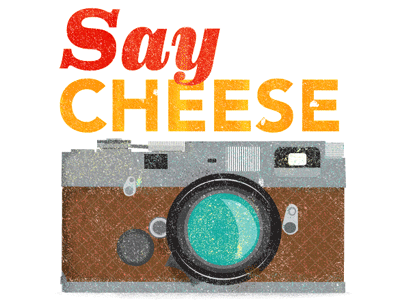 …for Mac ‘n’ CheesePlease help us make September’s Church Challenge a successEach day as many as (XX) families visit the pantry at (Organization) to stave off hunger and staples like Mac n Cheese are always in high demand.Our goal this month is to  keep the shelves stocked for at least a week which means we need to collect 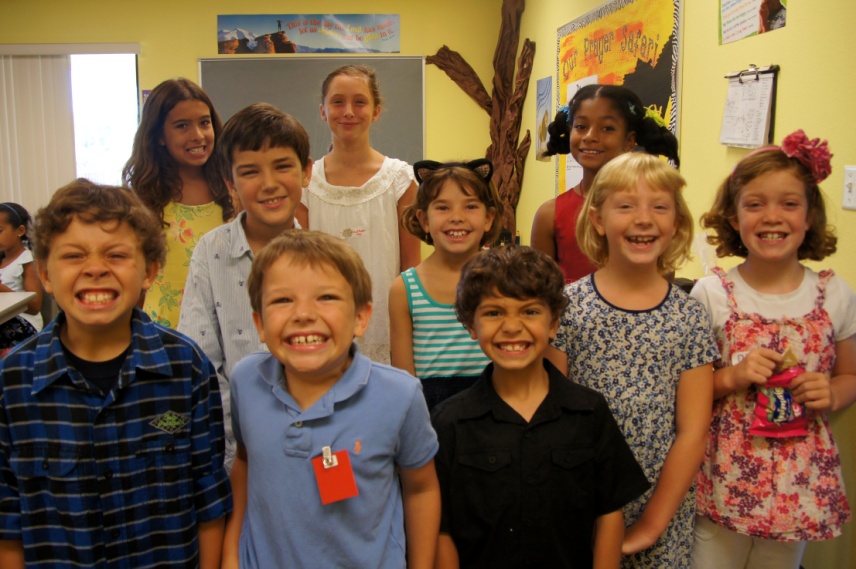 (XXX) boxes!!!Let’s continue to help the homeless and needy and prove that…..Together we can make a difference.Please contact Pippa Mills for more information   (Your Contact Information)